국가명: 이라크 Iraq주요정보 WWL2020 박해 순위 15 위박해 지수76 점작년 박해 순위13 위지역중동/ 북아프리카박해 유형이슬람의 탄압부족, 민족적 적대감독재자의 망상 고집조직적인 부패와 범죄기독교 교파에 대한 보호주의(수입에 세금 부과하여 국가의 이익을 위해 사용)박해 정도매우 높음전체 인구40,412,000 명기독교 인구202,000 명 Johnson T M and Zurlo G A, eds., 세계 기독교 데이터 베이스(라이덴/보스턴: 집합, 2019/ 4 접속). 주요 종교이슬람정부연방 의회 공화국지도자국무총리 아딜 압둘 마흐디세부 사항영역별 박해지수사적 생활= 14 매우 높음가정 생활 = 14.6 매우 높음사회 생활 = 13.9 매우 높음국가 생활 = 14.5 매우 높음교회 생활 = 13.6 매우 높음폭력 = 5.6 매우 높음설명왜 이라크에서 크리스천에 대한 박해가 일어나는가?이라크에서 일어나는 폭력적인 이슬람 전투는 여전히 문제입니다. 이슬람 국가 단체(IS)는 이라크에서 점령지들을 잃었지만 그들의 사상은 여전히 남아 있으며 사회에 영향을 미쳤고 많은 무장 세력들이 일반 주민들과 다시 혼합되었습니다. 또 다른 박해의 원동력은 IS를 몰아 낸 자리에 뛰어든 시아파 민병대입니다. WWL 순위가 바뀌었는가?주로 폭력의 점수가 감소했기 때문입니다. 지난 12개월에 비해 공격을 받거나 살해를 당하는 기독교인들의 수가 감소하였습니다.이라크에 있는 크리스천들의 삶은 어떤가? IS에 의해 강제로 집을 떠났던 많은 가족들에 대한 전세계 교회의 지원과 기도, 그리고 오픈도어의 현지 교회 동역자들의 도움으로 인해 니느베 평원으로 돌아가 삶을 되찾게 되었습니다. 노에 가족도 그 중 하나로, 그는 “이제 우리 집이 잘 재건되어 매우 기쁩니다. ISIS이전에 살았던 집이 있어 정말 행복합니다.”라고 이야기 하였습니다.그러나 기독교인에 대한 폭력은 계속되고 있습니다. 공격, 납치, 살인마저 여전히 일어나고 있습니다. IS로부터의 탈출을 위해 도망친 사람들의 집 중 일부는 불법적으로 점거되었습니다. 무슬림 출신 기독교인들(MBB)은 보통 자신들의 신앙을 비밀로 합니다. 이슬람을 떠나는 것을 커다란 수치로 여기며, 그들의 새로운 신앙이 발견되면 가족이나 다른 사람들로부터의 공격을 받을 수 있습니다..이야기다니엘(30세)의 16번째 생일에, 알-카에다는 그의 가족들에게 살해 위협을 했고 29살 때, 그는 간신히 ISIS를 탈출했습니다. 다니엘(30)은  긍정적입니다. 지난 2년 동안 ISIS에 의해 쫓겨난 많은 기독교인들에게 은신처를 제공했습니다. 그는 지난 시간들을 어떻게 평가할까요? 그리고 이라크 교회 미래에 대한 그의 비전은 무엇일까요? 현지 성도의 말“이 상황을 극복 할 수 있도록 도와 주신 모든 분들께 감사 드립니다. 여러분의 지원과 기도와 후원금이 없었다면 우리 주민들은 안정적인 정착을 하지 못했을 것입니다. 여러분의 지원은 이라크 교회에 힘을 실어주었습니다. 우리는 여러분이 우리를 위해 한 일을 결코 잊지 않을 것입니다. 우리는 우리를 박해한 사람들을 잊을 수 있지만, 우리가 어려울 때에 우리와 함께해준 분들은 잊지 않을 것입니다.” – 다니엘“최근 위기 이후 교회 공동체는 상처을 받았고 흩어지게 되었습니다. 많은 이라크 기독교인, 심지어 지도자들이 나라를 떠났습니다. 과거로 돌아가는 것은 불가능합니다. 남은 사람들과 함께 새로운 출발을 하여 그들에게 새로운 희망을 주어야 합니다.” – 쉐파오픈도어는 이라크의 크리스천들을 위해 무엇을 하는가?현지 동역자 및 교회와 협력하여 오픈도어는 다음과 같이 이라크 교회를 지원하고 있습니다:· 방문 사역· 훈련 사역 (트라우마 상담, 성경 훈련, 교회 지도자 및 MBB 훈련)· 성경 및 기독교 자료 배포, 쿠르드어 번역 지원· SED(사회경제적지원)- 예 :IDP(국내난민)을 위한 소액 대출· 구조적 지원 (예 : 교회 수리 / 장비 및 교회 활동)· 위기 구호 (예 : 이라크 북부의 주택 및 교회 재건)·기도 지원이라크의크리스천들을어떻게도울 수 있나? 후원오픈도어 H4ME(중동에 희망을) 캠페인을 통해 이라크 교회와 성도들을 도울 수 있습니다. 기도이라크의 많은 크리스천들은 어려운 생활조건, 실업 및 청소년들을 위한 기회 부족으로 인해 절망적이고 무력감을 계속 느끼고 있습니다. 그렇기 때문에 많은 기독교 가정이 점차 나라를 떠나고 있습니다. 하나님께서 이 사람들에게 인내심을 주시고 그들의  땅에서 굳건히 설 수 있도록 기도해 주십시오.  이라크 젊은이들이 어려움 속에서도 강건하여 이 나라에서 빛과 소금이 되도록 기도해주십시오.이라크의 교회 사역과 지도자들을 위해 기도해주십시오. 어려움에도 불구하고 그들은 예수의 이름을 알리고 영화롭게 하기 위해 굳건히 서 있습니다. 그들의 모범이 국가의 평화, 교회 연합 및 발전을 촉진할 수 있도록 주님께 간구합니다.이라크를 위한 기도주 예수님, 이라크에 있는 우리 형제 자매들이 집으로 돌아가게 해 주셔서 감사합니다. 그들이 파괴된 것들을 재건하고 수리하기 시작할 때 그들을 격려하시고 힘주시기를 바랍니다. 돌아 갈 집이 없는 사람들을 보호하시고 그들의 믿음으로 인해 큰 고통을 겪은 성도들을 치유해 주소서. 당신의 성령님이 이라크에 빛과 생명, 희망이 되어 주시길 기도합니다.참고정책 권고 (나이지리아,이란, 이집트, 콜롬비아, 인도, 수단)사진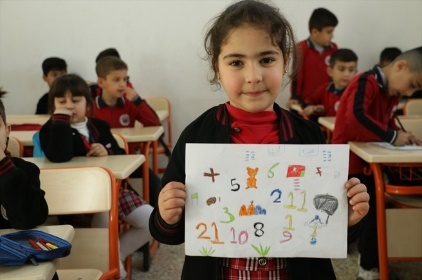 도시에 대한 희망을 그린 6세 엘린 